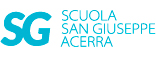 Attività prevista per: martedì 5 maggioClasse secondaInglese:Guarda “video-allegato1” (almeno tre volte)Dal libro I like English: leggi tante volte pagina 76 e ascolta l’audio del video precedente.Ricopia sul quaderno il dialogo “a new look” e sottolinea di rosso le parti del corpo.